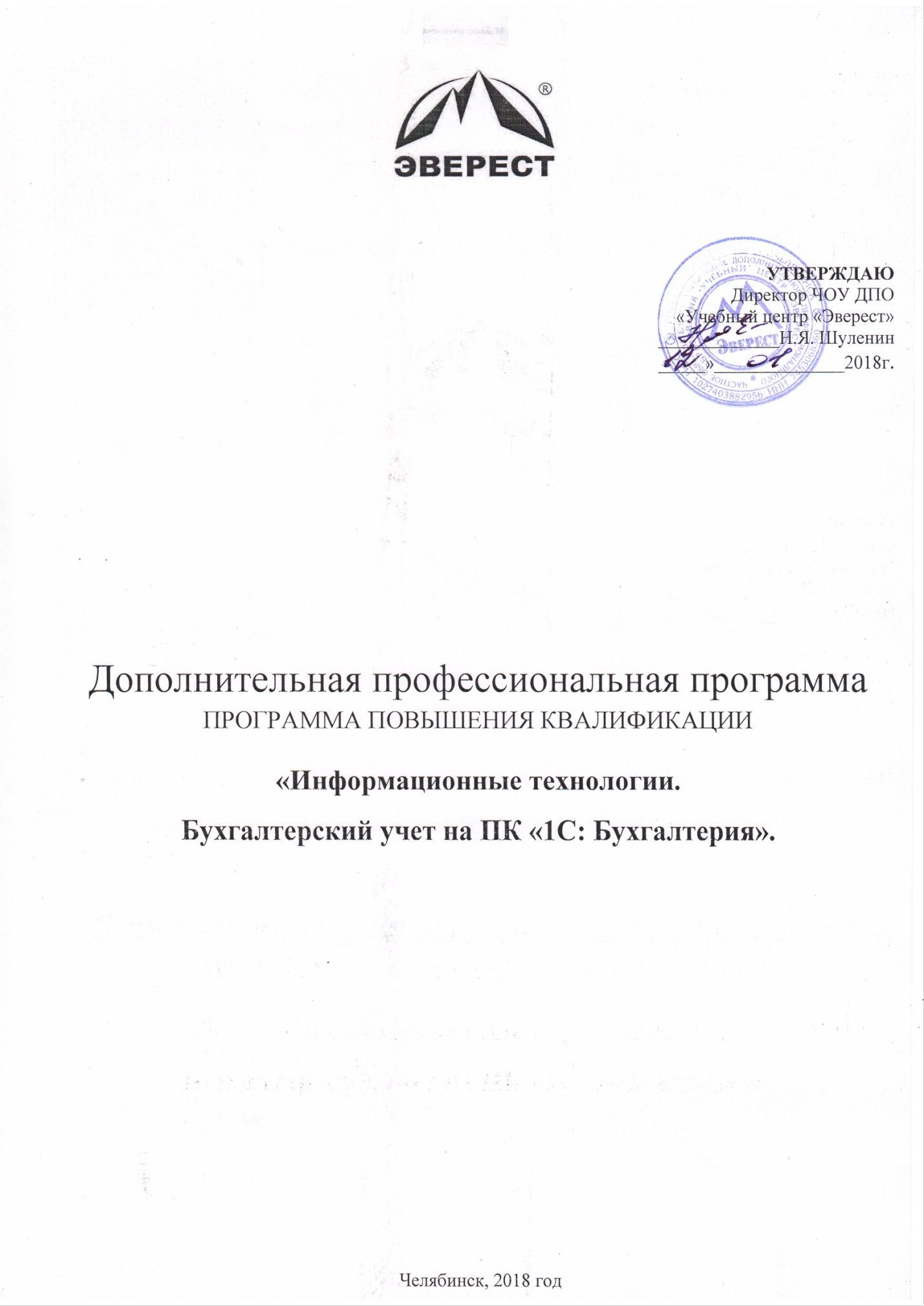 ПОЯСНИТЕЛЬНАЯ ЗАПИСКА1. ОБЩИЕ ПОЛОЖЕНИЯДополнительная профессиональная программа–программа повышения квалификации «Информационные технологии. Бухгалтерский учет на ПК «1С: Бухгалтерия» разработана на основе профессионального стандарта «Бухгалтер», утвержденного приказом Министерства труда и социальной защиты РФ от 22 декабря 2014 года № 1061н.Нормативно-правовую основу разработки программы составляют:- Федеральный Закон Российской Федерации «Об образовании в Российской Федерации» ( № 273-ФЗ от 29.12.12.), -Приказ Министерства образования и науки Российской Федерации от 01.07.2013 № 499 «Об утверждении порядка организации и осуществления образовательной деятельности по дополнительным профессиональным программам»;  -Письмо Минобрнауки России от 22.04.2015 г. № ВК-1032/06 «О направлении методических рекомендаций по разработке дополнительных профессиональных программ на основе профессиональных стандартов»;  -Письмо Минобрнауки России от 30 марта 2015 года № АК-820/06 «О направлении методических рекомендаций по итоговой аттестации слушателей»,-Нормативно-методические документы Минобрнауки России,- Устав ЧОУ ДПО «Учебный центр «Эверест».Цель: получение (совершенствование) профессиональных компетенций:способность использовать для решения аналитических задач современные технические средства и информационные технологии.Продолжительность (трудоемкость) обучения – 32 академических часа.Форма обучения – очная.Режим занятий – 4 академических часа в день.Вид документа  - удостоверение о повышении квалификации установленного образца.Требования к уровню подготовки поступающих на обучение. Лица, желающие освоить программу должны иметь среднее профессиональное и (или) высшее образование, а также лица, желающие актуализировать знания по бухгалтерскому учету в программе «1С:Бухгалтерия 8.3». Основными видами учебных занятий по дисциплине являются практические занятия на ПК. На практических занятиях осуществляется приобретение практических навыков работы в специализированной  программе «1С: Бухгалтерия 8.3». Обучение завершается итоговой аттестацией.2. ПЛАНИРУЕМЫЕ РЕЗУЛЬТАТЫСлушатель   в  результате    освоения    программы    должен   обладать    следующими  профессиональными компетенциями, должен знать и уметь:Календарный учебный график УЧЕБНЫЙ ПЛАН«Информационные технологии. Бухгалтерский учет на ПК «1С:Бухгалтерия»АННОТАЦИЯ К РАБОЧЕЙ ПРОГРАММЕ Запуск программы, добавление новой информационной базы и её сохранение. Создание, изменение и удаление информационной базы. Создание ярлыка «Настройка свойств ярлыка». Выбор режима работы и информационной базы. Внешний вид программы. Сведения об организации.Ввод общих сведений. Контактная информация. Загрузка адресного классификатора. Ввод  сведений о банковском счете. Загрузка классификатора банков. Ответственные лица организации. Иные сведения об организации. Настройки параметров учета. Учетная политика. Заполнение справочников. Справочник «Номенклатура». Справочник «Типы цен номенклатуры». Справочник «Склады». Справочник «Статьи затрат». Справочник «Должности».  Справочник «Физические лица». Справочник «Сотрудники организации». Справочник «Контрагенты». Ввод начальных остатков. Приобретение товара. Прием на работу нового сотрудника. Оформление доверенности. Поступление товаров на склад. Ввод счета-фактуры полученного, проведение документа. Оплата поставщику. Прием на работу нового сотрудника. Учет реализации товаров в оптовой торговле.  Оформление операции по возврату денег покупателю.  Складские операции. Торговля в розницу. Учет материалов и производства.                                                                                                                    Учет готовой продукции.  Операции услуг. Учет основных средств. Учет кассовых операций. Учет банковских операций. Расчеты с подотчетными лицами. Операции комиссионной торговли. Акт зачета взаимных требований. Акт сверки взаиморасчетов.Книга покупок и книга продаж. Учет оплаты труда. Завершающие операции отчетного периода.  Ведомость по амортизации основных средств. Анализ состояния налогового учета по налогу на прибыль. Регистры налогового учета. Стандартные отчеты. Кассовая книга. Специализированные и регламентированные отчеты.Профессиональные компетенцииПланируемые результатыСпособность использовать для решения аналитических задач современные технические средства и информационные технологии (ПК-8)Должен уметь: пользоваться компьютерными программами для ведения бухгалтерского учета, информационными и справочно-правовыми системами, оргтехникой.№ п/пНаименование темыТрудоем-кость, ак. часНеделяНеделяНеделя№ п/пНаименование темыТрудоем-кость, ак. час12 31.Знакомство с программой. Запуск программы.112.Сведения об организации113.Настройка параметров. Учетная политика114.Заполнение справочников115.Ввод начальных остатков116.Приобретение товара. Прием на работу нового сотрудника.227.Учет реализации товаров в оптовой торговле.118.Оформление операции по возврату денег покупателю119.Складские операции. Торговля в розницу.2210.Учет материалов и производства. 1111.Учет готовой продукции.1112.Операции услуг.1113.Учет основных средств.1114.Учет кассовых операций. Учет банковских операций2215.Расчеты с подотчетными лицами.1116.Операции комиссионной торговли.1117.Акт зачета взаимных требований. Акт сверки взаиморасчетов.2218.Книга покупок и книга продаж.1119.Учет оплаты труда. Завершающие операции отчетного периода.2220.Ведомость по амортизации основных средств. Анализ состояния налогового учета по налогу на прибыль. Регистры налогового учета.2221.Стандартные отчеты. Кассовая книга.2222.Специализированные и регламентированные отчеты2223.Итоговая аттестация22Итого3212128№ п/пНаименование темВсего, часКоличество часовКоличество часовКоличество часов№ п/пНаименование темВсего, часлекциипракт. занятияФорма контроля1Знакомство с программой. Запуск программы.11––2Сведения об организации 1–1–3Настройка параметров. Учетная политика.1–1–4Заполнение справочников1–1–5Ввод начальных остатков1–1–6Приобретение товара. Прием на работу нового сотрудника.211–7Учет реализации товаров в оптовой торговле. 1–1–8Оформление операции по возврату денег покупателю1–1–9Складские операции. Торговля в розницу.211–10Учет материалов и производства. 1–1–11Учет готовой продукции.1–1–12Операции услуг. 1–1–13Учет основных средств.1114Учет кассовых операций. Учет банковских операций.2–2–15Расчеты с подотчетными лицами.1–1–16Операции комиссионной торговли.1–1–17Акт зачета взаимных требований. Акт сверки взаиморасчетов.2–2–18Книга покупок и книга продаж.1–1–19Учет оплаты труда. Завершающие операции отчетного периода.2–2–20 Ведомость по амортизации основных средств. Анализ состояния налогового учета по налогу на прибыль. Регистры налогового учета.2–2–21Стандартные отчеты. Кассовая книга.211–22Специализированные и регламентированные отчеты. 2–223.Зачет 22зачетВсего:32428